С  Г У П С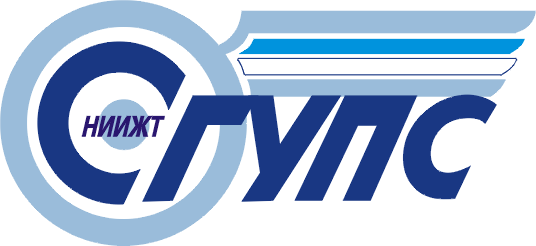 Филиал федерального государственного бюджетного образовательного учреждения высшего  профессионального образования  «Сибирский   государственный университет путей сообщения»   в г. Белово   (Филиал СГУПС в г. Белово)ПОЛОЖЕНИЕО ПОРЯДКЕ ПЕРЕХОДА С ПЛАТНОГО ОБУЧЕНИЯ НА БЕСПЛАТНОЕБелово, 2014Рассмотрено:                                                                       Утверждаю:На заседании Совета филиала                                            Директор филиала Протокол №  ___ от «__»_______2014г.                             ________    Л.Д.Шашенко                                                                                                                 «___ »_____________2014г.                   ПОЛОЖЕНИЕО ПОРЯДКЕ ПЕРЕХОДА С ПЛАТНОГО ОБУЧЕНИЯ НА БЕСПЛАТНОЕПоложение о порядке  перехода студентов  с платного обучения на бесплатное  (далее - Положение) разработано на основании приказов Министерства образования и науки Российской Федерации от 06.06.2013г. № 443 и от 25.09.2014г. №1286.  Положение определяет правила и случаи перехода граждан Российской Федерации, обучающихся по образовательным программам среднего профессионального образования (далее - студенты), с платного обучения на бесплатное внутри филиала СГУПС в г. Белово (далее-филиал), реализующего образовательные программы среднего профессионального  образования. Переход с платного обучения на бесплатное осуществляется при наличии свободных мест, финансируемых за счет бюджетных ассигнований федерального бюджета,  по соответствующей образовательной программе  специальности на соответствующем курсе (далее - вакантные бюджетные места).Количество вакантных бюджетных мест определяется как разница между контрольными цифрами соответствующего года приема (количество мест приема на первый год обучения) и фактическим количеством студентов, обучающимся в филиале по соответствующей образовательной программе специальности на соответствующем курсе,  три  раза в год (по окончании осенней, зимней и весенней сессий).О количестве вакантных бюджетных мест   филиал  информирует студентов  путем размещения  Приказа об отчислении студентов, обучающихся на бюджетной основе,  на информационном стенде  и на официальном сайте  филиала в сети «Интернет».В течение 10 дней после объявления о появлении вакантных бюджетных мест студент может подать   заявление на имя директора филиала на переход с платного обучения на бесплатное. При появлении вакантных бюджетных мест на 2, 3 или 4 курсе специальности, право на переход с платного обучения на бесплатное имеют студенты, обучающиеся на основании договора об оказании платных образовательных услуг, не имеющие на момент подачи заявления академической задолженности и   задолженности по оплате  обучения,  и  сдавшие  экзамены за два семестра обучения, предшествующих подаче заявления, на оценки «отлично» или  «отлично» и « хорошо» или «хорошо».При появлении вакантных бюджетных мест  на 1 курсе специальности после осенней  или зимней сессии,   право на переход с платного обучения на бесплатное имеют студенты,  обучающиеся  на основании договора об оказании платных образовательных услуг, не имеющие на момент подачи заявления академической задолженности и   задолженности по оплате обучения,  и имеющие высший рейтинговый  балл при зачислении.При появлении вакантных бюджетных мест  на 1 курсе специальности после весенней  сессии,    право на переход с платного обучения на бесплатное имеют студенты, обучающиеся в филиале на основании договора об оказании платных образовательных услуг, не имеющие на момент подачи заявления академической задолженности и  задолженности по оплате обучения, и  сдавшие экзамены два семестра обучения на 1 курсе на оценки  «отлично» или  «отлично» и « хорошо» или «хорошо».Решение о переходе студента с платного обучения на бесплатное принимается специально создаваемой в филиале комиссией (далее - Комиссия),  с учетом мнения куратора  и старосты группы.  Состав Комиссии определяется на учебный год   на первом педагогическом совете.Студент, желающий перейти на вакантное бюджетное место, представляет мотивированное заявление  директору  филиала  о переходе с платного обучения на бесплатное.Секретарь учебной части  визирует указанное заявление и передает его в Комиссию с  информацией, содержащей сведения: о результатах промежуточной аттестации студента за два семестра, предшествующих подаче им заявления о переходе с платного обучения на бесплатное, или имеющийся рейтинговый балл при зачислении; об отсутствии задолженности по оплате обучения (далее - информация). При рассмотрении Комиссией заявлений  приоритет отдается: студентам, имеющим наиболее высокие результаты по итогам промежуточной аттестации двух семестров, предшествующих подаче заявления о переходе с платного обучения на бесплатное, или имеющим высший рейтинговый балл при зачислении. При наличии двух и более кандидатов  на одно вакантное бюджетное место приоритет отдается студентам, имеющим особые достижения в учебной и  общественной деятельности филиала.В результате рассмотрения заявлений студентов и информации секретаря учебной части Комиссией принимается одно из следующих решений: о переходе студента с платного обучения на бесплатное; об отказе в переходе студента с платного обучения на бесплатное.Решение о переходе студента с платного обучения на бесплатное принимается Комиссией с учетом количества вакантных бюджетных мест.При заполнении имеющихся вакантных мест с учетом приоритетов,  в отношении оставшихся заявлений  студентов Комиссией принимается решение об отказе в переходе с платного обучения на бесплатное. Решение Комиссии доводится до сведения студентов путем размещения протокола заседания Комиссии на информационном стенде и  на официальном сайте филиала в сети «Интернет». Переход с платного обучения на бесплатное оформляется приказом директора филиала не позднее 10 календарных дней с даты принятия Комиссией решения о таком переходе. 